Программа мероприятий 
ХVII Всероссийского налогового форума ТПП РФ09 ноября 2021 г.9.30-10.00 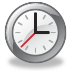 Регистрация участников «круглых столов» в залах проведения секций10.00-13.00 Малый зал (3 этаж) «Круглый стол» № 1«Экономика и налогообложение будущего: вызовы и решения»Модератор: Андрей Сулин, партнер налогово-юридической практики, руководитель практики по оказанию налоговых и юридических услуг компаниям отраслей промышленного производства в РФ10:00 – 10:20«Зеленая сделка ЕС»: влияние на Россию и возможные стратегии реагирования для российских компаний – Андрей Сулин, партнер EY (20 мин).10:20 – 11:25 BEPS 2.0: the two-pillar OECD package и иные новости международного налогообложения в РФ (MDR, MLI, пр.) – Владимир Желтоногов, партнер EY (30 мин.), Марина Белякова, партнер EY (20 мин)Приглашенный спикер: Сазанов Алексей, заместитель Министра финансов РФ – «Возможности адаптации российского бизнеса к налоговой реформе BEPS 2.0 в конкурентной среде. Ожидания Минфина и ФНС» (подтверждается)11:25 – 11:55 «Администрирование крупнейших налогоплательщиков: актуальные вопросы и направления развития»Приглашенные спикеры: Заместитель Руководителя ФНС России Шепелева Юлия Вячеславовна и начальник Управления по крупнейшим налогоплательщикам ФНС России Суворова Елена Владимировна11:55 – 12:15 Практика применения таможенного законодательства (включение роялти, дивидендов, иные трансграничных платежей в таможенную стоимость, пр.) – Вильгельмина Шавшина, партнер EY (20 мин.)12:15 – 12:35 Опыт заключения первых в стране СПИК 2.0. – что учесть инвестору – Алиса Мелконян, партнер KPMG (20 мин)12:35 – 13:00 - Вопросы/ответы.10.00-13.00 Конгресс-центр (1 этаж) «Круглый стол» № 2«Налоговая оговорка как инструмент защиты имущественных интересов от неправомерных действий контрагентов»Модератор: Ваюкин Василий, управляющий партнер Компании Tax&Legal Management, Адвокат, Эксперт Экспертно-консультативного совете при Комитете Совета Федерации по конституционному законодательству и государственному строительству, Экспертного совета ТПП РФ по совершенствованию налогового законодательства и правоприменительной практикиОсновные направления дискуссии:Инструменты гражданско-правового характера во взаимоотношениях с контрагентами. Заверения и гарантии, конструкции налоговых оговорок по ст. 406.1 и ст. 431.2 ГК РФ.Практика применения взыскания имущественных потерь/убытков с контрагента.Доступ к информационному ресурсу со сведениями о налоговых «разрывах».Профилактика налоговых нарушений участниками гражданско-правовых отношений.К участию приглашены:Заместитель Руководителя ФНС России Виктор Валентинович БациевЗаместитель начальника Контрольного управления ФНС России Бурлевич Варвара Матвеевна Руководитель Правового управления ФНС России Званков Виталий Валерьевич директор департамента налоговых услуг и цифровых решений ФБК Grant Thornton Григорьев Александрисполнительный директор Российской ассоциации добросовестных отраслей Рогонова ЕкатеринаНачальник Департамента 822 ОАО «Газпром» Карен ОганянРуководитель налогового отдела компании «Сименс» Зайцев Владимирдиректор по правовому обеспечению АО «ТЭК Мосэнерго» Яппаров ЭдуардПредставители ФАС России13.00-14.00 ПерерывРегистрация участников «круглых столов» в залах проведения секций14.00-17.00 Конгресс центр (1 этаж) «Круглый стол» № 3«Вакцинация бизнеса цифровизацией: основные точки роста электронного документооборота в 2022 году»Модератор: Зудин Василий Юрьевич – заместитель генерального директора компании «Такском», Руководитель рабочей группы ТПП РФ по вопросам электронного документооборотаОсновные направления дискуссии:•	Цифровая трансформация государственного управления •	Темпы внедрения электронного документооборота •	Особенности выстраивания архитектуры рабочих процессов при работе с товарами, подлежащими обязательной прослеживаемости•	Комплексные подходы для решения отраслевых задач на примере автоматизации транспортного документооборота •	Развитие кадрового электронного документооборота К участию приглашены:•	Начальник Управления электронного документооборота ФНС России - Новиков Федор Вадимович•	Представители Министерства цифрового развития, связи и массовых коммуникаций Российской Федерации •	Представители компании Такском14.00-17.00 Малый зал (3 этаж) «Круглый стол» № 4«Трансфертное ценообразование»Модератор: Кирьянов Артем Юрьевич – Заместитель председателя Комитета по экономической политике Государственной Дума Федерального Собрания Российской Федерации, председатель Российского союза налогоплательщиков, руководитель рабочей группы ТПП РФ по косвенному налогообложению Основные направления дискуссии:Новые принципы налогообложения международных компаний – инициативы ОЭСР;Внутригрупповые услуги – лучшие практики;Взаимосогласительная процедура – перспективы применения в РФ;Соглашения о ценообразовании – опыт и перспективы.К участию приглашены:Заместитель Руководителя ФНС России Шепелева Ю.В.;Партнер КПМГ Леметюйнен И.С.;Партнер Юридической компании «Щекин и партнеры» Богданова Е.Директор по развитию бизнеса Службы финансовой и экономической информации ЗАО «Интерфакс» Перегудов А.О.;Директор научно-образовательного Центра налоговой политики и налогового администрирования Финансового университета при Правительстве Российской Федерации Грундел Л.П.Партнер КА «Кирьянов и партнеры» Шумакова Е.А.Представители Министерства финансов России Генеральные и финансовые директора компаний реального сектора экономики14.00-17.00 Библиотека (3 этаж) «Круглый стол» № 5«Налоговая практика 2021 – как защитить бизнес»Модераторы: Александра Родионова - партнер АБ BGMP, руководитель
                     налоговой практики; Сергей Матюшенков - управляющий партнер АБ BGMP, адвокат; Анна Сироткина - налоговый консультант АБ BGMPПриглашенные спикеры:Заместитель Руководителя ФНС России Александр Валерьевич Егоричев и Заместитель начальника Управления камерального контроля ФНС России Черепанов Дмитрий ЮрьевичПервая сессия. Налоговая практика 2021. С чем сталкивались налогоплательщики1. Декларации за компанию сдают неизвестные лица. Что делать?Чем грозит компании появление «левых» деклараций. Как доказать, что вы их не отправляли. Как защитить свои интересы?2. Права и обязанности налогоплательщика при участии в рабочих группах по рассмотрению налоговых деклараций и документов в деятельности налогоплательщиков.Вас вызвали на рабочую группу. Идти или не идти: что говорить и что делать. Обязательны ли указания инспекции и чем грозит налогоплательщику отказ от подачи уточненной декларации?3. Организация работы по ответам на требования налогового органа Виды требований, когда и что могут требовать налоговики. Объем представляемых документов, как не отдать лишнее. Ответственность за непредставление. Вторая сессия. Защита налогоплательщика в ходе выездной налоговой проверки. Правила взаимодействия с проверяющими 1. Мероприятия налогового контроля в ходе ВНП. С чем сталкиваются налогоплательщикиОсмотры, когда возможно. Допросы, как подготовить себя и своих сотрудников. Выемки, как использовать ошибки налоговиков для своей защиты.  Инвентаризация, экспертиза, когда и зачем проводятся. Запрос документов, что вправе и что не вправе требовать.2. Подготовка возражений на акт, какие доводы налогоплательщика помогут убедить налоговиков в его добросовестности Ознакомление с материалами проверки, для чего это нужно, и на что обращать внимание в первую очередь. Подготовка дополнительных документов и доказательств, чем это поможет налогоплательщику. Как писать возражения на акт, чтобы исключить часть притязаний еще до вынесения решения. Рассмотрение материалов налоговой проверки, как к нему готовится.3. Досудебное обжалование решения Новые порядки по обжалованию, куда и в какие сроки обращаться. Как эффективно обжаловать решение налоговой. Что стоит и не стоит указывать в жалобе.10 ноября 2021 г.9.30 - 10.00 Регистрация участников «круглых столов» в залах проведения секций10.00-13.00 Конгресс-центр (1 этаж) «Круглый стол» № 6«Возврат капитала и повышение инвестиционной привлекательности России»Модератор: Михаил Орлов, Партнер, руководитель департамента налогового и юридического консультирования, КПМГ в России и СНГ К участию в секции приглашены руководители Минфина России и ФНС России Калининградский САР: три года гостеприимстваАнастасия Федоренко – руководитель дирекции САР Калининградской области САР на Дальнем Востоке (практические аспекты)Павел Шейка – Директор Департамента Корпорации развития Дальнего Востока и АрктикиБлагоприятный инвестиционный климат в России: что нужно бизнесу?Андрей Кизимов –Директор налогового департамента ГМК «Норильский Никель»САР – преимущества использования  и практические аспекта переезда Анна Воронкова – партнер КПМГ САР как инструмент, повышающий инвестиционную привлекательность в стране Марина Белякова – партнер E&Y Зачем бизнесу переезжать в САР?Александр Шендерюк-Жидков – Группа компаний «Содружество»10.00-13.00 Малый зал (3 этаж) «Круглый стол» № 7«Валютное регулирование: как перейти от карательного правоприменения 
к современной системе управления рисками?»Модератор: Пепеляев Сергей Геннадьевич – управляющий партнер юридической компании «Пепеляев Групп» Основные направления дискуссии:Проверка банками сомнительных валютных операций: замена сплошного валютного контроля или дополнительная нагрузка на бизнес?Что такое сомнительная валютная операция? Изучаем международные ориентиры.Международный обмен налоговой информацией и отчётность по зарубежным счетам: перестраховка или дублирование?Репатриация авансов и займов: защита от отмывания денег или «налог на убытки»?Конфискационные штрафы за выплату наличных рублей и нарушение режима зарубежного счёта: ждать ли нового КоАП РФ? Уголовная ответственность за валютные нарушения: фальсификация назначения платежа как отягчающее обстоятельство вместо нынешних формальных составов.Возврат штрафов, взысканных после устранения ответственности: правовые гарантии взвешенных подходов ведомственного правоприменения. К участию приглашены:Заместитель руководителя ФНС России Виктор Валентинович БациевРуководитель экспертно-правовой службы Уполномоченного при Президенте РФ по защите прав предпринимателей, к.ю.н., Алексей Александрович РябовРектор Всероссийской академии внешней торговли, д.э.н., проф. Сергей Германович Синельников-МурылёвЗаведующий кафедрой правовых дисциплин Высшей школы государственного аудита МГУ им. М.В. Ломоносова, д.ю.н., проф. Юлия Александровна КрохинаИсполняющий обязанности заведующего кафедрой финансового права Юридического факультета МГУ им. М.В. Ломоносова, к.ю.н., доц. Иван Владимирович ХаменушкоРуководитель Российского центра компетенций и анализа стандартов ОЭСР (Центра Россия – ОЭСР) РАНХиГС при Президенте РФ Антонина Давидовна ЛевашенкоПредставители бизнеса, практикующие юристы.10.00-13.00 Библиотека (3 этаж) «Круглый стол» № 8«Актуальные вопросы косвенного налогообложения. Акцизы.»Модератор: Кирьянов Артем Юрьевич – Заместитель председателя Комитета по экономической политике Государственной Дума Федерального Собрания Российской Федерации, председатель Российского союза налогоплательщиков, руководитель рабочей группы ТПП РФ по косвенному налогообложениюОсновные направления дискуссии:Меры государственной налоговой поддержки в условиях Covid-19 в России и за рубежом;Соотношение фискальной и регулирующей функции в акцизном налогообложенииВопросы противодействия контрабанде подакцизных товаров и производству контрафактной продукцииПерспективы совершенствования в сфере косвенного налогообложенияК участию приглашены:Представители ФНС России;Руководитель практики бюджетного права Московской коллегии адвокатов «Арбат», заведующая кафедрой правовых дисциплин ВШГА МГУ им. Ломоносова, Крохина Ю.А.Директор Центра налоговой политики и налогового администрирования Финансового университета при Правительстве Российской Федерации  Грундел Л.П.Декан факультета права ВШЭ, д.ю.н. Виноградов В.А.Партнер КА «Кирьянов и партнеры» Шумакова Е.А.Депутаты Госдумы, Члены Совета Федерации, Представители Минфина России, Минэкономразвития России 13.00-14.00 ПерерывРегистрация участников пленарного заседания в холле Конгресс-центра (1  этаж)14.00-16.00 Конгресс центр (1 этаж) Пленарное заседание ФорумаОсновные направления дискуссии:Налоговая политика до 2024 годаНалоговый контроль: новые трендыТрансфертное ценообразованиеЭлектронный документооборот и маркировкаУправление налоговыми рисками и налоговая безопасностьНалоговые оговоркиС основным докладом выступит Президент ТПП РФ Сергей Николаевич КатыринПриглашенные спикеры:Руководитель ФНС России Даниил Вячеславович ЕгоровМинистр финансов РФ Антон Германович СилуановПредседатель Комитета Госдумы по бюджету и налогам Андрей Михайлович МакаровЗаместитель председателя Комитета Госдумы по экономической политике Артем Юрьевич Кирьянов Председатель Экспертного совета по совершенствованию налогового законодательства при Комитете Госдумы по бюджету и налогам Михаил Юрьевич ОрловУправляющий партнер «Пепеляев Групп» Сергей Геннадьевич ПепеляевЗаместитель Генерального директора ООО «Такском» Василий Юрьевич Зудин Управляющий партнер компании «Правовой и Налоговый Менеджмент» Василий Викторович Ваюкин